Сроки проведения Чемпионата: 9 - 12 апреля 2024 годаСроки проведения соревнований: 10 апреля 2024Место проведения: Свердловская область, город Екатеринбург, ул. Цвиллинга, д. 14Название организации: ГБОУ СО "Екатеринбургская школа-интернат "Эверест"Контактное лицо: Тришкалюк Любовь Андреевна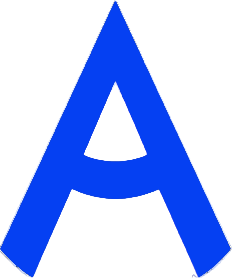 ПРОГРАММА ПРОВЕДЕНИЯ ЧЕМПИОНАТА СВЕРДЛОВСКОЙ ОБЛАСТИ «АБИЛИМПИКС» - 2024 ПО КОМПЕТЕНЦИИ «Адаптивная физическая культура»КАТЕГОРИЯ УЧАСТНИКОВ школьники2 день – 10 апреля 2024годаЦЕРЕМОНИЯ ОТКРЫТИЯ/СОРЕВНОВАТЕЛЬНЫЙ ДЕНЬ2 день – 10 апреля 2024годаЦЕРЕМОНИЯ ОТКРЫТИЯ/СОРЕВНОВАТЕЛЬНЫЙ ДЕНЬ2 день – 10 апреля 2024годаЦЕРЕМОНИЯ ОТКРЫТИЯ/СОРЕВНОВАТЕЛЬНЫЙ ДЕНЬВремяМероприятиеМесто проведения8.30-9.00Прибытие участников, гостей, организаторов. Регистрация. Свердловская область, город Екатеринбург, ул. Цвиллинга, д. 14,  Фойе 1 этажа9.00-09.30Завтрак.Столовая школы09.30 - 10.00Размещение участников по рабочим местам, адаптация на рабочих местах, инструктаж по технике безопасностиКабинет №3210.00 – 10.40Трансляция церемонии открытия, приветствие участников.Медиапространство10.40 -13.00Выполнение конкурсного задания. Часть 1. Подготовка конкурсного задания модуля на рабочем месте в комнате участников. (30  минут)Технический перерыв. (10 минут)Кабинет 3210.40 -13.00Часть 2. Выполнение модуля 1, 2 участниками согласно жеребьевки (90 минут, с техническим перерывом 10 минут через 45 минут)спортивный зал, 2 этаж10.40 - 13.00Мероприятия деловой части для сопровождающих, гостейГончарная мастерская13.00-13.30ОбедСтоловая школы13.30 -15.00.Мероприятия профориентационной части для школьников. Мастер классыКабинет №3213.30 - 15.00Рабочее заседание экспертов по компетенцииМедиапространство15.00-15.30Подведение итогов соревнований.Медиапространство15.30Отъезд участников, гостей, организаторов4 день – 12 апреля 2024 годаЦЕРЕМОНИЯ ЗАКРЫТИЯВремяМероприятиеМесто проведения15.00 - 16.30Церемония закрытия Чемпионата Свердловской области «Абилимпикс», онлайн трансляция из студии «Дворца молодёжи»Подключение к онлайн трансляции с площадки проведения (Свердловская область, город Екатеринбург, ул. Цвиллинга, д. 14) или с площадки направляющей стороны